CELEBRAÇÃO DA LUZMOVIMENTO FÉ E LUZProvíncia Lusitana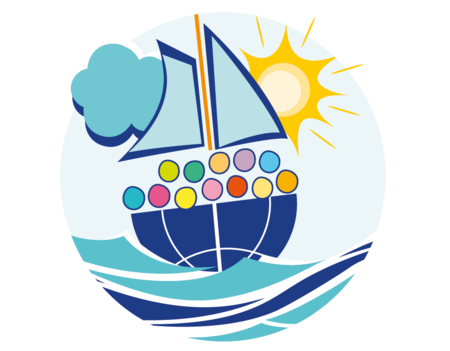 igreja paroquial de Nossa Senhora da Hora5.º Domingo do Tempo Comum A5 fevereiro 2023Ritos IniciaisProcissão e cântico de entrada [Pode integrar um representante de cada comunidade Fé e Luz com a sua bandeira ou outro símbolo…]Saudação inicial | Monição InicialP. Caríssimos irmãos: Vós sois o sal da terra. Vós sois a luz do mundo (Mt 5,13.14). Este é a beleza da nossa vocação e da nossa missão: ser para os outros, dar a saborear a alegria da fé e refletir a Luz de Cristo aos outros. Há poucos dias, na passada quinta-feira, passados 40 dias do Natal, a Igreja celebrou a Festa da Apresentação do Senhor. Nela recordámos a cena bíblica em que Simeão e Ana, dois anciãos, iluminados pelo Espírito, acolheram Jesus, no Templo de Jerusalém. Iluminados pelo Espírito, reconheceram o Senhor e anunciavam-n’O a todos com entusiasmo. O velho Simeão reconheceu no Menino, que Maria trazia em seus braços, a Luz das nações, a Luz do mundo. Por isso, esta festa, que ainda se prolonga até este Domingo, é conhecida também por Festa de Nossa Senhora das Candeias ou da Candelária. Esta Festa está associada à bênção das velas e pode também ser chamada “Festa da Luz”. Membro do Movimento Fé e Luz: No contexto e na proximidade desta Festa, as comunidades do Movimento Fé e Luz honram a sua padroeira, Nossa Senhora da Candelária, reunindo-se em oração de louvor, em festa de convívio. Todos os anos, a Festa da Luz faz parte do caminho destas comunidades e lembram que o Movimento Fé e Luz recebeu o dom e a missão de trazer um pouco de luz à nossa vida e à vida de tantas famílias: "Mais vale acender uma luz do que maldizer a escuridão". Hoje reúnem-se nesta nossa assembleia sete comunidades da Província Lusitana do Movimento Fé e Luz. O nosso Movimento apoia, cuida, acolhe, integra e acompanha as famílias, que têm no seu seio, pessoas com deficiência mental, para que também elas sejam reconhecidas como filhos e filhas da luz. A nossa missão é a de acolher e integrar a pessoa com deficiência mental na vida das nossas comunidades eclesiais e da nossa sociedade.P. Saudamos e damos as boas-vindas às sete comunidades Fé e Luz. Podem levantar-se e dizer “Presente”, à chamada: P. Vila do Conde (20 pessoas): R. Presente.P. Arrifana (17 pessoas): R. Presente.P. Nossa Senhora da Conceição – Marquês (24 pessoas): R. Presente.P. São Pedro da Cova (20 pessoas): R. Presente.P. Vermoim (10 pessoas): R. Presente.P. Folgosa (20 pessoas): R. Presente.P. Senhora da Hora (10 pessoas): R. Presente.Membro do Movimento Fé e Luz:  São sete comunidades, tantas quantos os sete dons do Espírito Santo, os sete sacramentos, as sete virtudes, as sete igrejas e até as Sete Bicas Neste dia em que Jesus nos recorda a missão de sermos sal da terra e luz do mundo,  o número 7 tem este significado de plenitude, de totalidade. Somos o sal da terra, de toda a terra. Somos a luz do mundo, de todo o mundo.  Ato PenitencialP. Pelas vezes em que pusemos a nossa confiança nos artifícios da linguagem e não na sabedoria da Cruz, Senhor, tende piedade de nós! R. Senhor, tende piedade de nós!P. Pelas vezes em que exibimos os nossos méritos e não reconhecemos as nossas fraquezas, Cristo, tende piedade de nós! R. Cristo, tende piedade de nós!P. Pelas vezes em que procurámos a sabedoria humana e não a manifestação do Espírito, para anunciar o Evangelho, Senhor, tende piedade de nós! R. Senhor, tende piedade de nós!Hino do Glória - rezadoOração coleta – Inspirada na intenção do Papa para o mês de fevereiro de 2022Senhor, vimos ao teu encontro, como irmãos e irmãsde uma comunidade paroquial. Somos frágeis e nem sempre fazemos comunhão.Precisamos de ser comunidade de comunidadesque ponham as pessoas sempre no centro,acolhendo o que cada um é e tem.Envia o teu Espírito sobre nóspara construirmos uma verdadeira comunidade cristã,que nasça da partilha da fé, da fraternidadee do acolhimento aos que mais precisam.Ajuda-nos, ó Pai, a construir espaços de participação viva e comunhão,cheios de espírito missionário.Dá-nos a graça de ser uma comunidade paroquial que evangeliza e se deixa evangelizar pelos mais pobres,como sinal de que o todo o amor e esperança se encontram em Ti, que és Deus com o Pai na unidade do Espírito Santo.R. Ámen.Liturgia da PalavraLeituras proclamadas pelos leitores escalados na Paróquia de Nossa Senhora da Hora1.ª leitura: Is 58, 7-10Salmo responsorial Salmo 111 (112), 4-5.6-7.8a e 9 2.ª leitura: 1 Cor 2, 1-5Aclamação ao Evangelho: Aleluia. Aleluia. Aleluia. Eu sou a luz do mundo, diz o Senhor:  quem Me segue terá a luz da vida. Aleluia. Aleluia. Aleluia.Evangelho: Mt 5, 13-16Homiliarito da luzP. Antes de professarmos a nossa fé, vamos acender no círio pascal e a partir dele as nossas velas. Recordamos os dois símbolos da nossa missão: o sal e a luz. Sal e luz são duas belas imagens da graça e da missão, que brotam do nosso Batismo. Curiosamente, no antigo Ritual Romano do Batismo de crianças, anterior ao Concílio [e ainda agora nos ritos de admissão dos catecúmenos ao Batismo (RICA 89)] estava previsto que o Celebrante colocasse alguns grãos de sal na boca do batizando, dizendo estas palavras: “Recebe o sal da sabedoria; que ele te seja propício para a vida eterna”. Depois do Batismo, é dito aos pais e padrinhos: “Recebei a Luz de Cristo”. O batizado torna-se um iluminado que é chamado a refletir no mundo a mesma luz que recebe de Cristo. A fé recebida no Batismo é uma luz que ou se apega ou se apaga. Vamos acendê-la, para a levar e propagar por toda a parte. Cântico durante o rito da luz (enquanto se acendem as velas)Assistente espiritual do Movimento Fé e Luz: Queridas famílias, queridos coordenadores do Movimento Fé e Luz, queridos amigos especiais, irmãos e irmãs: “Fé e Luz” são duas palavras inseparáveis. A fé é uma luz que nos faz ver todas as coisas com os olhos de Jesus. Por isso, diz-nos o Papa Francisco: “a fé não só olha para Jesus, mas olha também a partir da perspetiva de Jesus e com os seus olhos: a fé é uma participação no seu modo de ver” (LF 18). Na verdade, esta fé torna-se luz porque nos ensina a ver que, em cada pessoa, mesmo na pessoa com deficiência mental, há uma bênção para mim, para todos nós (cf. LF 54); esta fé ensina-nos que “a luz do rosto de Deus, me ilumina através do rosto do meu irmão” (LF 54). Neste sentido, “a fé torna-se luz para os olhos” (LF 22). Precisamos desta luz, na difícil missão de acolher, integrar e acompanhar todas as pessoas. Sabemos bem que “a fé não é luz que dissipa todas as nossas trevas, mas é uma lâmpada que guia os nossos passos na noite e isto nos basta para o caminho” (LF 57). P. Com as vossas velas acesas, dizei-me: Profissão de FéCredes em Deus, Criador de toda a Luz, Princípio de toda a Vida e Pai de todos os homens? R. Sim, creio.Credes em Jesus Cristo, Luz do mundo, Palavra e Sabedoria de Deus? R. Sim, creio.Credes no Espírito Santo, presença amorosa de Deus no coração dos homens e no meio do mundo? R. Sim, creio.Credes na Igreja, chamada a ser como a Lua, na qual se reflete a luz do Sol, que é Cristo Jesus?  R. Sim, creio.Credes que vereis a luz na luz do Senhor e assim havereis de saborear a alegria da vida eterna? R. Sim, creio.Oração do Movimento Fé e luz – em vez da Oração dos FiéisPode ser feita por dois leitores (números pares e números ímpares) ou por vários (sete: um por cada comunidade) ou por todos ao mesmo tempo. Deixamos uma divisão para o caso de ser feita por sete leitores ou por dois (números pares e números ímpares):1. Senhor, Tu vieste à nossa terra para nos revelar o Teu Pai, o nosso Pai, e para nos ensinares a amar-nos uns aos outros. 2. Envia-nos o Espírito Santo que nos prometeste. Que Ele faça de nós, neste mundo de guerra e de divisões, instrumentos de paz e de unidade. 3. Jesus, Tu chamaste-nos a seguir-Te numa comunidade Fé e Luz. Nós queremos dizer-Te "sim". 4. Queremos viver uma aliança de amor nesta grande família que Tu nos deste, para partilharmos os nossos sofrimentos e as nossas dificuldades, as nossas alegrias e a nossa esperança. 5. Ensina-nos a acolher as nossas feridas e a nossa fraqueza, para que nelas se manifeste o Teu poder. Ensina-nos a descobrir o Teu rosto e a Tua presença em todos os nossos irmãos e irmãs, especialmente os mais fracos. 6. Ensina-nos a seguir-Te pelos caminhos do Evangelho. Jesus, vem ficar em nós e nas nossas comunidades como ficaste primeiro em Maria. Ela foi a primeira a acolher-Te nela. 7. Ajuda-nos a permanecer sempre de pé, com ela, aos pés da cruz, próximos dos crucificados do nosso mundo. Ajuda-nos a viver da Tua Ressurreição. Ámen.Liturgia EucarísticaApresentação dos dons | Recolha das ofertas (pelo Movimento Fé e Luz) | Cântico de Ofertório (pelo Movimento Fé e Luz) | Oração sobre as Oblatas | Prefácio Dominical I | Santo | Oração Eucarística II | Ritos da Comunhão | Cântico Pós-comunhão: As comunidades do Movimento Fé e Luz interpretam uma coreografia a partir do cântico: “Belo, tu és belo” (ou outro).Bênção do sal -P. Deus eterno e omnipotente: abençoai + este sal, Vós que ordenastes ao profeta Eliseu que o misturasse na água para remediar a sua esterilidade, fazei que, levando connosco e pelo mundo, este sal, dêmos novo sabor ao saber, tempero amável às nossas palavras, para que, livres da corrupção e da tristeza, do desânimo e da infidelidade, sejamos testemunhas da alegria do Espírito Santo. Por NSJC vosso Filho que é Deus convosco na unidade do Espírito Santo. R. Ámen.Ritos finais Diácono: “O emblema que representa o Movimento Fé e Luz, o vosso logótipo, é uma barca num mar agitado, mas o sol aparece por cima das nuvens depois da tempestade. Nas tempestades que vivem as pessoas com deficiência e as suas famílias, que sejais uma pequena barca na qual toda a gente pode encontrar um lugar, na certeza de que o Senhor Jesus está nessa barca. Que o sol da fé e da esperança, que se levanta por cima das nuvens dos nossos medos e das nossas inseguranças, vos acompanhe sempre no caminho que ainda vos espera” (Papa Francisco, Discurso na Audiência privada concedida ao Movimento Fé e Luz, 2 de outubro de 2021). Inclinai-vos para a bênção: P. O Senhor esteja convosco. R. Ele está no meio de nós.P. Abençoe-vos, Deus todo-poderoso, Pai, Filho e Espírito Santo.  R. Ámen. DespedidaDiácono: Que a Festa da Luz nos ajude a caminhar todos os dias no caminho da luz, como dom de comunhão e de reconciliação. Ide em Paz e que o Senhor vos acompanhe. R. Graças a Deus. 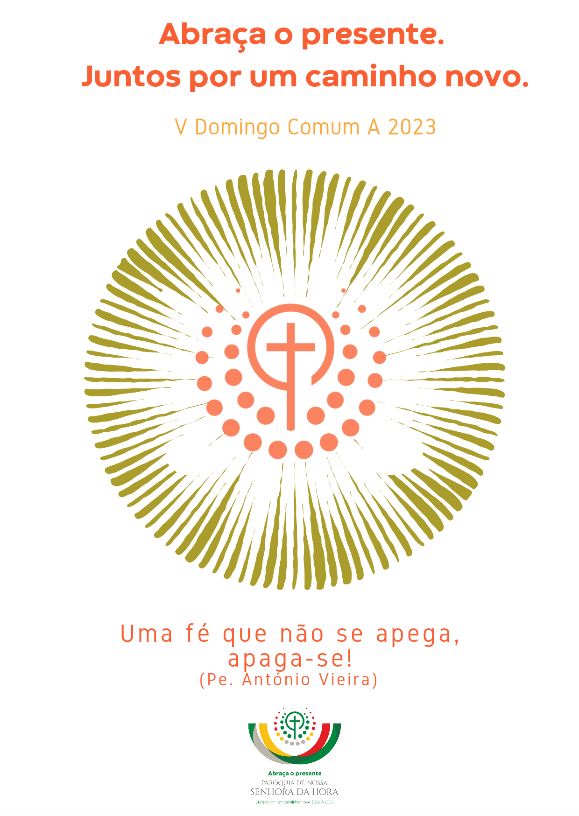 